Direction 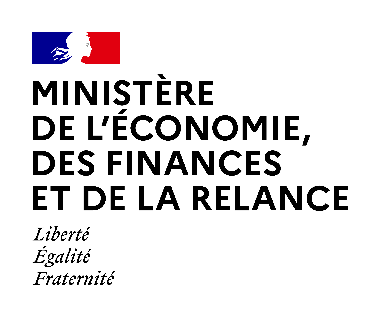 des Affaires juridiquesBonjour,Afin que votre réponse à la consultation publique relative à la réforme des CCAG soit bien prise en compte, il est nécessaire d’utiliser le cadre de réponse ci-dessous, commun à tous les participants.Vous voudrez bien faire parvenir vos commentaires dans un tableau à deux colonnes sur le modèle ci-dessous. Vous pouvez ajouter autant de lignes que nécessaire.Si vous souhaitez commenter plusieurs CCAG, merci de faire un document par CCAG. Merci de bien vouloir intégrer le nom du CCAG commenté ainsi que le nom de votre organisme/entreprise/administration dans le nom du fichier (EX : CCAG-Travaux_DAJ)Les réponses devront être transmises à la boite aux lettres fonctionnelle daj concertation concertation.daj@finances.gouv.fr au plus tard le 5 février 2020.Identité du contributeur : CCAG concerné : Réponse à la consultation relative à la réforme des CCAGArticle commentéObservations du contributeurObservations générales (attention : n’utilisez cette case que pour les observations générales qui ne peuvent se rapporter à aucun article)Article 1Article 2…Article N